St Helen’s ChuRCH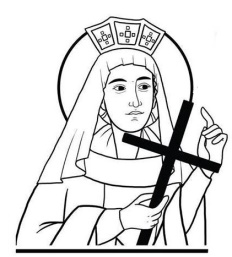 Watford WD24 6NJ01923 223175watfordnorth@rcdow.org.ukFather Voy P. Priest of the DioceseDeacon Liam Lynchwww.rcdow.org.uk/watfordnorthfacebook.com/sthelenswatfordinstagram.com/sthelenswatford twitter.com/sthelenswatford____________________________________________________________________ O Lord God, full of love and compassion. I have no idea where I am going. I do not see the road ahead of me. I cannot know for certain where it will end.    Nor do I really know myself. And the fact that I think I am following your Will does not mean that I am actually doing so but I believe that the desire to return to you does in fact please You. And I hope I have that desire in all that I am doing. I hope that I will never do anything apart from that desire to please You.And I know that if I do this You will lead me by the right road though I may know nothing about it. Therefore, I will trust You always though I may seem to be lost and in the shadow of death. I will not fear for You are ever with me and you will never leave me to make my journey alone. by Thomas MertonSunday 27th february 20228th Sunday in Ordinary Time MASS INTENTIONS FOR THE WEEKSat 26th     	08.30 Confessions/Exposition/Adoration09.15	Zoltan Szalai R.I.P18.00	Marion Kerfoot R.I.PSun 27th           09.00  Ita Dornan & Mark Flaherty R.I.P11.00	Mary Fothergill R.I.PMon 28th 	09.15 	Holy Souls	19.00 	PRAYER GROUP (Presbytery)Tues 1st           09.15   Tsonka & Angel Davranova AnnivFollowed by Exposititon & AdorationWed 2nd  	ASH WEDNESDAY		10.00 	Mass for Parishioners		19.00 	Mass for ParishionersThurs 3rd  	10.00 	Butler family IntentionsFri 4th		09.15	Sheila Pascall R.I.P		Stations of the Cross after Mass	Sat 5th 	08.30	Confessions/Exposititon/Adoration 09.15 	Ruth O’Gorman R.I.P18.00	Gordon & Eileen Sheridan SickSun 6th	09.00 	Tim Sheehan R.I.P11.00	Tom Muja R.I.P_________________________________________________________________OUR LENTEN JOURNEY ‘Encountering the Spirit’ Is a resource that is available to help us on our Lenten journey which begins this week. We are called to share prayer, life and faith. A small number of copies are available from the Hall Lobby and are ideal for small groups. More copies can be printed.STATIONS OF THE CROSS DURING LENTThe Stations will be said after Mass on Friday.PARISH COUNCIL MEETINGNew members who will be appointed, please come to a meeting on March 3rd at 7pm in the Presbytery.CONFIRMATION  PROGRAMME 2022Applications are invited from young people who are in school Yr10 to apply for this year’s programme.  Forms are available from the Hall Lobby or can be downloaded from our website. The programme will begin on 20/04/2022. The Sacrament of Confirmation will take place on 17th June 2022 at 7pm. Closing date for applications is 27/03/2022.www.rcdow.org.uk/watfordnorthST PATRICK’S DAY 17/03/2022Masses at 10.00 & 19.00The morning Mass will be offered in support of all those who have supported Irish & Ethnic communities across London. There will be traditional Irish refreshments offered in the hall after Mass and also there will be a Cake Sale to raise money for BIAS (Brent Irish Advisory Centre). After this, there is a group going to Cricklewood for a traditional Bacon & Cabbage lunch and if you would like to join them then please contact Sarah Finucane 07931 342818. BAPTISMAL PREPARATIONThe next session will take place in the Parish Hall on 05/03/2022. If you have not attended a preparation session already and have a Baptism Booked (regardless of date/month) you are welcome to attend. Annual Mass of Thanksgiving for the Sacrament of Matrimony at Westminster CathedralSaturday 14th May 2022 at 3pm.The Cardinal is inviting to this Mass all couples in the Diocese, who are celebrating their 5th 10th, 25th, 30th, 40th, 50th and 60th (and every year over 60) wedding anniversary of a Catholic marriage. If you are celebrating an anniversary, please complete the form which is now available in the Hall Lobby and return to the Parish Office by the 27/03/2022 at the latest. The Cardinal will be sending out invitations to each couple nearer the time. 7 NIGHT PILGRIMAGE TO MEDJUGORJE 2022From 12th – 19th August. Bookings can be made with Peter & Mariette Arokiasamy on (M) 07758 666123 / (P) 07977 516561ST HELEN’S 50-50 FUND2022 Membership Renewal The current year concludes on 27/03/2022 with the last draw of the current year. Application Forms and Envelopes are available from the Hall Lobby or can be downloaded from our Website. Completed forms can be returned by post or pop them through the Presbytery letterbox. As in previous years we need the ‘MAGIC 100’ Members to make the Fund viable. (If we don’t reach this number then all subscriptions will be returnedThank you.Richard McPhillipsSt Helen’s 50-50 Fund Organiser.BIBLE STUDY COURSE – REFUNDSFor those of you who can remember, this course, was planned to take place in 2020, but was cancelled because of COVID. If you signed up and paid the £5 nominal fee, you can now have this money returned to you. Please email the Parish Office or pop in to the office on a Tues, Wed, Thurs between 09.00 -15.00. Any refunds not claimed by 24/03/2022 will be banked in the Parish Development Fund and used for Church projects. AnnetteHOLY WEEK 202211/04/2022	19.00 Penitential Service14/04/2022	19.00 Mass of the Lord’s Supper15/04/2022	12.00 Stations of the Cross 15.00 The Passion of Our Lord16/04/2022 	20.00 Vigil Mass 17/04/2022	Masses at 09.00 & 11.00